Pressemitteilung 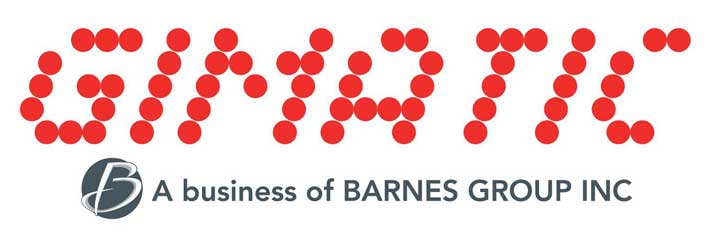 Hechingen, 08.09.2021Kurzfassung:Handling in the BoxGimatic und Denso Europe haben ein Greiferkit für den Cobotta Roboter entwickelt. Es umfasst vier mechatronische Greifer mit Zubehör, mit denen Anwender kinderleicht Pick-and-place Aufgaben lösen können. Im Kit werden vier verschiedene Greifertypen angeboten: Dreibackengreifer MPTM1606, Parallelgreifer MPPM1606 und MPXM1612 sowie Großhub-Parallelgreifer MPLM1630. So kann der Anwender den für sich optimalen Greifertyp mit einer Nutzlast von bis zu 270 g auswählen. Die leichten und kompakten Greifer verfügen über eine 100-prozentige Greifkraftsicherung. Damit werden sie nur bestromt, wenn sie sich in Bewegung befinden, was sie sehr energieeffizient macht. Das Kit wird als fertiger Bausatz geliefert und enthält Greifer, Roboterflansch, Abdeckungen, Greiferfinger sowie Kabel mit Stecker und Schrauben. Mit dem Starterkit werden Händler und Endkunden der Denso-Robotik angesprochen. Der Verkaufsstart erfolgt zur Messe Motek.Gimatic stellt aus auf der Motek (Halle 7, Stand 7306) und Fakuma (Halle A7, Stand 7204). 
Bild:Denso1b.jpg: Denso Cobot Cobotta mit Gimatic MPLM1630 Großhub-Parallelgreifer
Kontakt:Gimatic Vertrieb GmbH, Linsenäcker 18, 7, 72379 Hechingen Tel.: +49 7471/96015 0, Fax: +49 7471/96015 19				E-Mail:  , Web: www.gimatic.com
Bei Veröffentlichung erbitten wir je ein Belegexemplar.

--------------------------------------------------------------------------------------------------------------------------------------------------------------
Presse Service Büro GbR, Sirchenrieder Str. 4, 86510 Ried, Tel.: +49 8233 2120 943, 
E-Mail: angela.struck@presseservicebuero.de, www.presseservicebuero.de 